Číslo šablony: III/2VY_32_INOVACE_P10_2.9Tematická oblast: Elektřina a magnetismusElektrický proud v kapalinách Typ: DUM – pracovní list	Předmět: Fyzika		Ročník:  4. r. (6leté), 2. r. (4leté)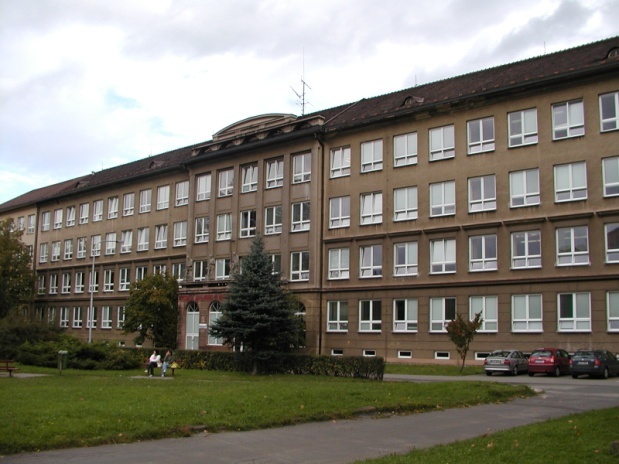 Zpracováno v rámci projektuEU peníze školámCZ.1.07/1.5.00/34.0296Zpracovatel:Mgr. Rudolf MlčochGymnázium, Třinec, příspěvková organizaceDatum vytvoření: leden 2013Metodický list:Pracovní list je určen pro žáky 2. ročníku čtyřletého, 4. ročníku šestiletého studia. Vhodné pro opakování v semináři z fyziky. Slouží k procvičování, opakování, případně i ověřování znalostí. Lze pracovat pouze písemně nebo ústně. Inovace spočívá v možnosti využít tento pracovní list i interaktivně.Doba využití PL: 20 - 30 minutKlíčová slova:  ElektrodaElektrolytElektrolýzaElektrolytická disociaceElektrochemický ekvivalentElektrický proud v kapalinách1. Doplňte Roztoky kyselin, zásad nebo solí, které vedou elektrický proud nazýváme _______________.Katoda je elektroda, která je připojena k _______________ pólu zdroje.Anoda je elektroda, která je připojena ke _______________ pólu zdroje.Vodivost elektrolytu způsobují kladné a záporné _______________.Ději, při němž se rozpadne látka na ionty, říkáme ______________________________.2. Test 1. Při elektrolýze se na katodě vylučuje:a) dusík nebo olovob) kyslík nebo křemíkc) hélium nebo fosford) vodík nebo kov2. Každá vyloučená molekula přijme z katody nebo odevzdá anodě:a) několik protonůb) několik neutronůc) několik elektronůd) několik iontů3. Prochází-li elektrolytem elektrický proud, pak hmotnost vyloučené látky je:a) nepřímo úměrná náboji, který elektrolytem prošel b) nepřímo úměrná napětí zdrojec) přímo úměrná náboji, který elektrolytem prošeld) přímo úměrná napětí zdroje4. Polovodič typu P obsahuje:         a) příměs čtyřmocného prvkub) příměs trojmocného prvkuc) příměs pětimocného prvkud) příměs šestimocného prvku3. Příklady1. Určete elektrochemický ekvivalent zlata s oxidačním číslem  = 3. Relativní atomová hmotnost zlata je 197.2. Poniklování kovové destičky, která má povrch 100 cm2, trvalo při proudu  čtyři hodiny. Vypočítejte hmotnost niklové vrstvy, která se na destičce vytvořila. Relativní atomová hmotnost niklu je 58,7, jeho oxidační číslo je 2.4. Fyzika v životě Zamysli se, odpověz na tyto základní otázky.Ponořením dvou chemicky různých elektrod do elektrolytu vznikne galvanický článek.1. Jmenuj nějaký typ galvanického  článku.2. Vysvětli, jak galvanický článek funguje. 3. Co je to elektrolýza a kde všude se využívá. Použitá literaturaKarel Bartuška , Sbírka řešených úloh z fyziky, 1997 ISBN 80-7196-034-9Oldřich Lepil, Milan Bednařík, Miroslava Široká , Sbírka úloh pro střední školy, 1995 ISBN 80-7196-048-9Wikipedie - http://en.wikipedia.org/wiki/PhysicsNahodil, Josef, Fyzika v běžném životě, 1. vydání  Prometheus, spol. s. r. o.,  1996 ISBN 80-7196-005-5http://fyzikalniulohy.cz/archiv autora